             Пенсионный фонд Российской Федерации 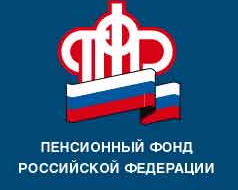                                  ИнформируетОплата детского сада материнским капиталомВ соответствии с Федеральным законом от 29.12.2006 № 256-ФЗ «О дополнительных мерах государственной поддержки семей, имеющих детей» граждане, получившие государственный сертификат на материнский (семейный) капитал могут распоряжаться его средствами по таким направлениям, как улучшение жилищных условий; формирование накопительной пенсии для женщин; приобретение товаров и услуг, предназначенных для социальной адаптации и интеграции в общество детей-инвалидов в соответствии с индивидуальной программой реабилитации; получение образования ребенком (детьми).Последнее направление дает право обладателям сертификата на материнский (семейный) капитал использовать его средства на оплату содержания ребенка в детском саду. В Управлении 83 обладателя сертификатов решили направить средства на содержание детей в дошкольных учреждениях на общую сумму 1,4 млн. рублей.Использовать средства материнского капитала в качестве оплаты за содержание ребенка или нескольких детей в дошкольном учреждении, можно, если ребенку, с рождением которого возникло право на материнский капитал, исполнилось три года. В территориальный орган ПФР нужно представить договор с дошкольным учреждением, включающий в себя его обязательства по содержанию ребенка, и расчет размера платы. Договор может быть заключен по согласованию сторон на год или квартал.  Средства материнского капитала будут перечислены по указанным в договоре реквизитам не позднее двух месяцев со дня подачи заявления.Если ребенок временно не посещал детский сад, например, по причине болезни, дошкольное учреждение без расторжения договора производит пересчет. Оставшаяся сумма перечисленных, но неиспользованных средств, по разным причинам (прекращение посещения детсада, расторжение договора) подлежит возврату в территориальный орган Пенсионного фонда. Размер материнского (семейного) капитала составляет 453026 рублей.                                     ГУ -  УПФР в г. Вышнем Волочкеи  Вышневолоцком  районеТверской области (межрайонное)